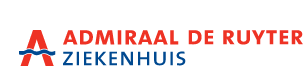 Vlissingen/Goes/Zierikzee, 8 maart 2012Hierbij verklaar ik,		neuroloogDat bij patiënt: 			, geboren:Opname datum:Dat er na …..    dagen (maximaal twee weken) géén met de rijgeschiktheid interfererende lichamelijke of geestelijke functiestoornissen aanwezig zijn.Daarbij geschikt  geacht voor rijbewijzen van groep 1 en 2  zonder termijnbeperking, mits adequaat worden behandeld met de geëigende therapie. handtekening arts				handtekening patiënt. Opmerking:U mag gedurende twee weken (beroepschauffeurs gedurende 4 weken)  niet autorijden. Indien er tussentijds nieuwe klachten ontstaan dient u dit bij de neuroloog te melden in verband met herbeoordeling.Origineel: in statusKopie: voor patiënt